МУНИЦИПАЛЬНОЕ ОБРАЗОВАНИЕ ТАЗОВСКИЙ РАЙОНМуниципальное казенное дошкольное образовательное учреждениедетский сад «Рыбка»ПАСПОРТГруппы «Голубика»Возраст 1-3годаВоспитатели: Салиндер Светлана Петровна                                       Ядне Екатерина Игоревна категория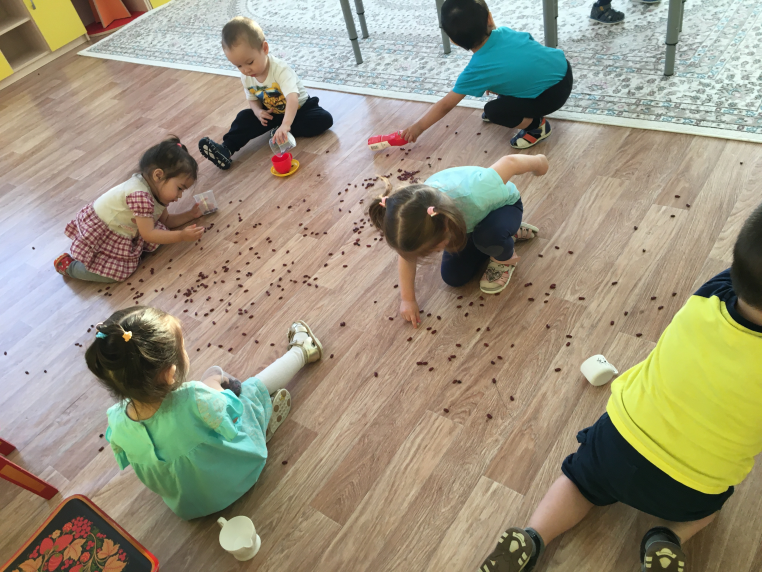 ПриемнаяГрупповая Спальня Туалетная комната БуфетБуфетная План 1.Журнал смены постельного белья 2.Журнал генеральной уборки3. Бракеражный журнал4. Тетрадь обращений5.Тетрадь дезара в группе и в спальне6.Тетрадь посещения воспитанников7. порядок действия работников при пожареОборудованиеРазвивающая предметно – пространственная средаАнализ РППС в группе раннего возраста ГолубикаВоспитатели: ____________________________________________________________________№ п\пназваниеномер1Приемная Приемная Стул деревянный светло зеленый на длинной ножке -2шт.Выдвижные ящики оранжевый -2штСтол оранжевый -1шт.Стол синий -1шт.Скамейки светло зеленые -5шт.Скамейка желтая -1шт.Ковер 200*300см.-1шт.Сушилка -1штШкафы-2                                         Групповая                                          Групповая Стул деревянный оранжевый -1шт.Стул деревянный сиреневый -1шт.Стул деревянный зеленый -1шт.Стул деревянный светло зеленый -1шт.Ковер серого цвета 250*400 см.-2шт.Стулья для сиденья детские-20шт.Стул деревянный -1шт.Столы обеденные оранжевые -5шт.Столы обеденные светло зеленые -5шт.Интерактивный стол красный -1шт.Доска проектор  – 1шт.Телевизор LG -1шт.3СпальняКровати детские -20шт.Стол воспитателя-1шт.Стул воспитателя -1шт.Синтезатор-1шт.Дезар-1шт.Шкаф для одежды -1шт.4Туалетная комнатаТуалетная комнатаДезар -1шт.Горшки -20шт.Контейнер для замачивания горшков -1шт.Кострюли для мытья группы-6шт.Пылесос LG- 1шт.Шкаф для уборочного инвентаря-1шт.Ведро для уборной -1штВедро для полов группы-2штШвабра- 2штТазик для пыли -1штТазик для мытья игрушек -2штПолки для полотенец-20шт5БуфетХлебница-2шт.Разносы -3шт.Посудомоечная машина Hansa-1шт.Кострюли для мытья буфета и замач. тряпок -5шт.Ведро для отходов-1штШвабра буфет.-1штВедро для отходов-1штКострюли-5штЧайник-2штКувшин-1штПоварёшка-3штНож -1Требования ФГОС к предметной среде ДОУПримеры, демонстрирующие учет требований ФГОС к организации предметной среды1. Развивающая предметно-пространственная среда обеспечивает максимальную реализацию образовательного потенциала пространства Организации, Группы, а также территории, прилегающей к Организации или находящейся на небольшом удалении, приспособленной для реализации Программы (далее - участок), материалов, оборудования и инвентаря для развития детей дошкольного возраста в соответствии с особенностями каждого возрастного этапа, охраны и укрепления их здоровья, учета особенностей и коррекции недостатков их развития.1.На уличной площадке группы 2. В приемной группы 3.Предметно-развивающая среда в групповом помещении организуется В своей группе работаем первый год. Группа досталась неоформленная.  Но мы постарались сделать все возможное, чтобы детям было комфортно и интересно, чтобы они получали удовольствие от каждого прожитого дня в нашей группе. Наша группа называется «Голубика». В нашей приёмной есть уголок для Вас родители, уголок меню, вернисаж, уголок объявления, уголок для потерянных вещей «Мы потерялись», уголок для поздравления детей с днем  рождения, так же на шкафчиках стоят буклеты по ОРВИ, ПДД, и т.д. информация для родитилей всегда обновляется.2. Развивающая предметно-пространственная среда должна обеспечивать возможность общения и совместной деятельности детей (в том числе детей разного возраста) и взрослых, двигательной активности детей, а также возможности для уединения.Как вы обеспечиваете возможность общения и совместной деятельности детей, взрослых, родителей: Совместная деятельность взрослого с ребёнком, это, прежде всего деятельность, в ходе которой налаживается эмоциональный контакт и деловое сотрудничество. Традиционные формы работы с родителями: Групповое: взаимодействие с родительским комитетом. Индивидуальное: беседа, задушевный разговор, выполнение индивидуальных размышлений.  Очень важно организовать совместные действия так, чтобы педагог мог вызвать ребёнка на речевое взаимодействие или найти живые, доступные для ребёнка поводы для общения. Основными направлениями совместной деятельности педагогов с детьми могут стать такие направления как:проектная деятельностьпознавательно-игровая деятельностьтрудовая деятельностьобъединения детей по интересамкружковая деятельностьК характеристикам совместной партнерской деятельности взрослого с детьми относится:- включенность взрослого в деятельность наравне с детьми;- добровольное присоединение детей к деятельности (без психологического и дисциплинарного принуждения);- открытый временной конец (каждый работает в своем темпе);- свободное общение и перемещение детей;- педагогическая поддержка (создание эмоционального фона, доброжелательности, взаимопонимания).Основным видом деятельности детей во второй половине дня является игра. Дети играют индивидуально, небольшими группами и всей группой. В это время организуются все виды игр, например со строительным материалом,Дидактические и т.д. Необходимо уделять время также играм-забавам и хороводным играм. Организация и планирование совместной деятельности должны быть гибкими. Основными направлениями совместной деятельности педагогов с детьми могут стать такие направления как:проектная деятельностьпознавательно-игровая деятельностьтрудовая деятельностьобъединения детей по интересамкружковая деятельность3. Развивающая предметно-пространственная среда должна обеспечивать:реализацию различных образовательных программ;в случае организации инклюзивного образования - необходимые для него условия;учет национально-культурных, климатических условий, в которых осуществляется образовательная деятельность; учет возрастных особенностей детей.Социально – коммуникативное развитиеКуклы-голыши, куклы в одежде, кукольная мебель.Набор «Кухня» (плита, буфет, стол, раковина и т.д.)Игрушки для разыгрывания различных сюжетов: кормления кукол (посуда чайная и столовая, столовые приборы), укладывания спать (подушечки, простынки, одеяльца), лечения (игрушечные наборы, к которые входят градусник, шприц, трубочка для прослушивания, бинт и т.д.), прогулок (коляски, машины), причесывания (зеркало, расческа, ленточки), стирки и глажения (тазик, гладильная доска, утюги), совершения покупок (касса, муляжи продуктов, овощей и фруктов, сумочки) и др.Животные лесные и домашние. Деревья.Строительные наборы. Машины разных размеров, цветов, назначения (пожарная машина, «скорая помощь», грузовики, легковые машины, подъемный кран, кораблики, самолеты, поезда  и т.д.)Предметные картинки о труде взрослых. Художественная литература с иллюстрациями.Познавательное развитиеИгры, развивающие познавательные процессы и мышление: вкладыши; пирамидки; кубики, матрешки, картинки, конструкторы.Игры, развивающие познавательную активность: коробочки с секретом, игрушки с сюрпризом.Игры, развивающие целенаправленность действий: фигурная пирамидка, конструкторы, мозаика, пазлы крупные.Игры, развивающие практические и орудийные действия: шнуровки, застежки, молнии, крючки и замочки, ленты, нитки, веревочки.Дидактические игры:«Домино. Сказка «Репка»«Гуси с гусятами»«Курочки и цыплята»«Ёлочки и грибочки» «Где чья мама?» и др.Физическое развитиеОборудование для развития основных видов движения (ползание, лазание, бросание, катание, ходьба, бег): мячи разных размеров, ворота, кольцеброс, кегли, мешочки с песком, ребристая доска, каталки и игрушки на колесах, мягкие модули, коляски для кукол, два больших автомобиля, на которых катаются дети. Оборудование для общеразвивающих упражнений: флажки, султанчики, платочки, гимнастические палки.Оборудование для развития дыхания: «волшебные» бутылочки, вертушки.Речевое развитиеСтеллаж для книг, детские книги по возрасту, книжки-малышки, любимые книги детей. Игрушки для развития мелкой моторики пальцев рук: застежки, молнии, крючки и замочки, шнуровки, вкладыши, пирамидки, мозаики, конструкторы и другие.Игры для развития чувства ритма: музыкальные игрушки, музыкальные инструменты, погремушки.Звуковые книги для развития умения повторять звуки.Детские книги периодически меняются в зависимости от темы недели, от времени года и других образовательных задач.Художественно-эстетическое развитиеМузыкальные книги и игрушкиМузыкальные инструменты: металлофон, гармошка,  погремушки, бубны, барабаны, деревянные ложки.«Музыкальный кубик».Музыкальные шкатулки.Музыкальный волчок.Магнитофон и фонотека «Времена года», «Классическая музыка для малышей», «Народная музыка», «Звуки природы», «Колыбельные для детей», «Детские песни».Альбомы для рисования, раскраски, цветные карандаши, мелки, фломастеры.Коврограф – полотно с фигурками на липучках.Театр (сказки «Колобок», «Курочка Ряба», «Маша и медведь», «Теремок»).Маленькие ширмы для настольного театра.«Пальчиковый театр».4. Развивающая предметно-пространственная среда должна быть содержательно-насыщенной, трансформируемой, полифункциональной, вариативной, доступной и безопасной.Содержательно-насыщенной: Насыщенность среды должна соответствовать возрастным возможностям детей и содержанию программы. Трансформируемой: Пространство группы трансформируется в зависимости от образовательной ситуации  и возможностей детей. В центре группы находится ковер – место сбора всех детей. Свободное пространство на полу дает возможность сооружать разнообразные постройки. Столы, за которыми находятся дети во время приема пищи, можно расставить вдоль стены, поставить кругом или полукругом для того, чтобы увеличить площадь для двигательной активности детей, для игровой деятельности. Ширмы разных размеров используются в игровой деятельности для создания домиков, комнат и т.д.Полифункциональной: Игры, пособия, мебель в группе полифункциональны и пригодны для использования в разных видах детской активности. Крупные мягкие модули используются для строительства кровати, домика, магазина, гаража, моста, забора и многого другого. Мягкая детская мебель легко «превращается» в автобус или лошадку. Физкультурное оборудование (обручи, скакалки),  подручные материалы (ленточки, пробки) используются в игровой деятельности для создания дорог, моря, домика и многого другого.Вариативность среды предполагает в наличие в группе различных пространств (для игры, конструирования, уединения и т.п.), а так же разнообразных материалов, игр, игрушек и оборудования, обеспечивающих свободный выбор детей, периодическую сменяемость игрового материала, появления новых материалов, стимулирующих игровую, двигательную, познавательную и исследовательскую активность детей.Доступной и безопасной: Доступность среды предполагает: доступность для воспитанников в том числе детей с ОВЗ и детей инвалидов всех помещений организации, где осуществляется образовательный процесс, свободный доступ воспитанников,, в том числе детей с ОВЗ и детей инвалидов посещающий группу к играм, игрушкам, материалам, пособиям, обеспечивающим все основные виды детской активности, исправность и сохранность материалов и оборудовании.Безопасность РППС предполагает соответствие всех её элементов требованиям по обеспечению надёжности и безопасности их использования.5. Организация самостоятельно определяет средства обучения, в том числе технические, соответствующие материалы: игровое, спортивное, оздоровительное оборудование, инвентарь, необходимые для реализации Программы.Средства обучения: - печатные: картотека дидактических игр, сюжетно – ролевых, игр с водой, генетическим песком, картотека бесед, игр с прищепками, картотека культурно – гигиенических навыков, народных игр, хоровых игр, потешек, пальчиковых игр, подвижных игр, речевые игры, игр со строительным материалом, картотека гимнастики пробуждения. - электронные: мультфильмы (Паровозик Боб, На ферме, Зайка и т.д)- аудиовизуальные: мульти аппликационные материалы, аудио сказки, - наглядные: дидактические картины, предметные картинки, фотографии, изображающие разные эмоции людей и т.д.- демонстрационные: презентации по тематическим неделям («Животные и их детеныши», «Домашние животные», «Зима» и т.д.), - раздаточные: различные тематические  карточки (одежда, игрушки, техника, мебель и т.д), наборы цветных карандашей, разноцветных мелков,  игрушечные музыкальные инструменты (бубны, барабаны, трещотки, ложки и т.д.- массажёры и спортивное оборудование: массажные дорожки, мячи разных размеров, кегли, мягкие кубики.